Protokollsanteckning M1Försäljning av delar av fastigheterna Horngäddan 8 och Innerstaden 1:1Kristdemokraterna och Moderaterna tillstyrker förslaget om försäljning av delar av fastigheterna Horngäddan 8 och Innerstaden 1:1 till Specialfastigheter Sverige AB, för byggnation av polishus och häkte.Vi ser dock med oro på framtida parkeringsmöjligheter i området. I köpeavtalen lyfts att parkering för verksamheterna lösas, i enlighet med de, kommunala styrdokument som gäller avseende parkering. Till köpeavtalet finns en parkeringsutredning som ska ligga till grund för bedömning av parkeringsbehovet. Utredningen utgår ifrån Borås Stads beslutade parkeringsregler. De båda verksamheterna beräknas ha maximalt 150 anställda på plats samtidigt och drygt 20 besökare. I parkeringsreglerna gör närhet till kollektivtrafik och god tillgänglighet med cykel att man kraftigt kan reducera antalet parkeringsplatser. Vid fullt uppfyllande av dessa reduceringskriterier skulle fastigheterna, där man bedömer att som mest 170 människors vistas samtidigt, bara ha ett parkeringsbehov av 67 platser.När stadens tre parkeringsdokument behandlades av Kommunstyrelsen i november 2021 påtalade Kristdemokraterna och Moderaterna bristerna i parkeringsreglernas möjligheter till reducering av parkeringstalen. Vi menade att parkeringstalen i parkeringsreglerna och reduceringsmöjligheterna av dessa inte får baseras på önsketänkande utan behöver motsvara verkligt utfall. Avslutningsvis konstaterade våra partier att ”Om förväntningarna på minskat behov av bil inte överensstämmer med verkligt utfall minskar antalet tillgängliga allmänna parkeringsplatser i närområdet”. I det här ärendet kan ett för lågt parkeringstal få stora konsekvenser för parkeringsmöjligheterna i området. Inte minst då fastigheterna som säljs och ska bebyggas är välanvända parkeringsplatser.Genom den här protokollsanteckningen befäster vi vår syn på att Borås Stads parkeringsregler behöver ändras. Vi anmodar även Samhällsbyggnadsnämnden att i bygglovsskedet ta hänsyn till kommande parkeringsmöjligheter i området.Niklas Arvidsson (KD)			Annette Carlson (M)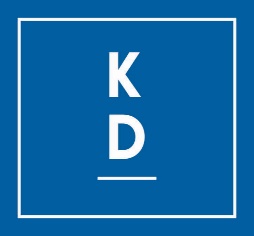 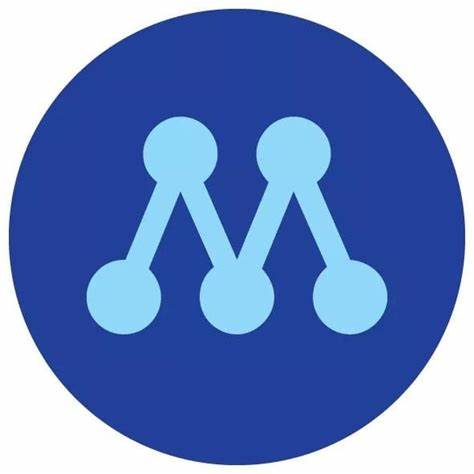 